附件1川渝两地养老机构备案流程图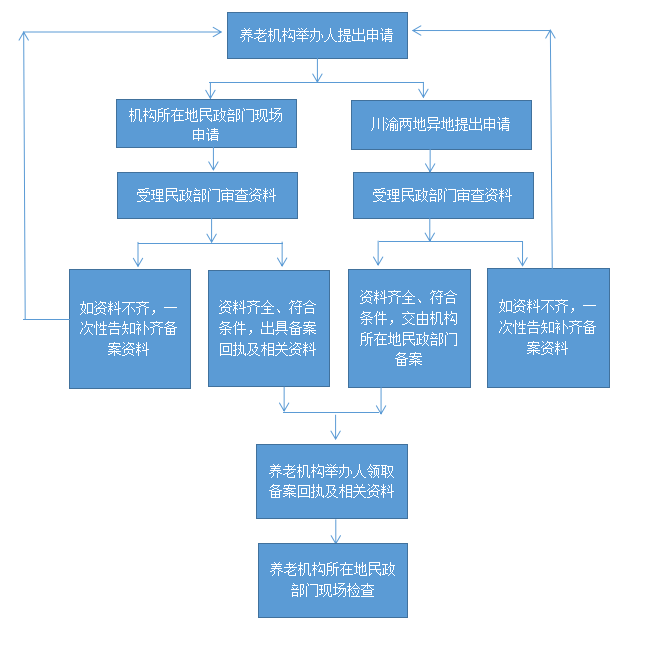 